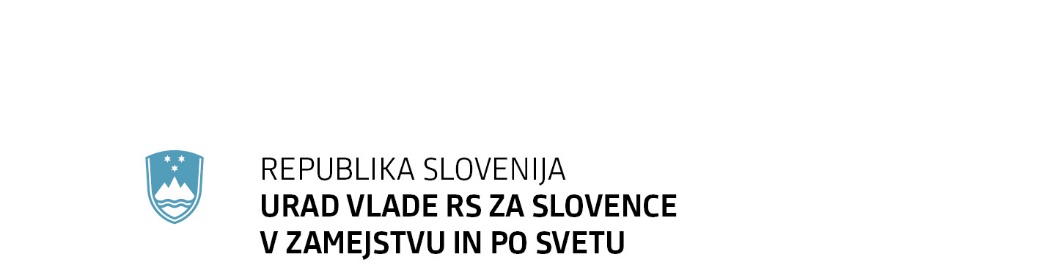 Javni razpis za razpisno področje B v letu 2020:finančna podpora Slovencem po svetuDOKUMENTACIJA JAVNEGA RAZPISAVsebina:1. Obrazec za prijavo1.1. Podatki o prosilcu s seznamom vseh prijavljenih projektov1.2. Obrazec za prijavo rednega delovanja oziroma projekta2. Navodilo za izpolnjevanje obrazca3. Navodilo za prijavo4. Pogoji in merila za dodelitev finančnih sredstev5. Vzorec ocenjevalnega lista6. Vzorec pogodbe7. Obrazec za poročilo1. OBRAZEC ZA PRIJAVOna javni razpis za razpisno področje B v letu 2020:finančna podpora Slovencem po svetu1.1. PODATKI O PROSILCUProsilecUradni naziv prosilca v slovenskem jeziku*...............................................................................…………………………….…………………………………..……..………………………................Uradni naziv prosilca v tujem jeziku...........................................................................................…………………………….……………………………………....…………………………………….Naslov - sedež  prosilca v slovenskem in v tujem jeziku*…………………………………………............................................................................................................…...………………………Telefon (obvezno dodati klicno kodo države)*...........................................................................Faks (obvezno dodati klicno kodo države) ………….................................................................E-naslov…………....................................…...............................................................................Odgovorna oseba*: ime in priimek.............................................................................................        telefon in e-pošta........................................................................................Spletni naslov…………………………………………………………………………………………..ŠTEVILO in SEZNAM izpolnjenih obrazcev oz. prijavljenih programov/projektovBančni podatkiNaziv banke*…..………………………………………….............................................................Naslov banke*..……………………………...…………….….......................................................Številka bančnega računa (v državi, kjer delujete)*.................................................................SWIFT/BIC/ABA/BSB/routing number - koda banke*…………..…………................................IBAN številka*…………………………....….............……….......................................................Davčna številka (samo prosilci iz Republike Slovenije*)……….....……...................................ČlanstvoŠtevilo članov društva oz. organizacije*………………………………………………………Sredstva, odobrena v letu 2019: Sredstva, odobrena s strani Urada RS za Slovence v zamejstvu in po svetu v letu 2019 (za vse projekte in redno delovanje skupaj)* …………………..................................................EURVsa druga proračunska sredstva, odobrena od drugih ministrstev, uradov, agencij, občin oz. drugih institucij Republike Slovenije (navedite znesek, naziv projekta oz. namen ter institucijo) v letu 2019*…..............................EUR; projekt/namen……………………….; institucija……………………..............................EUR; projekt/namen……………………….; institucija…………………Sredstva, odobrena s strani državnih institucij, nevladnih in drugih organizacij, posameznikov in podjetij v državi, kjer prijavitelj deluje, v letu 2019*…..............................EUR; projekt/namen……………………….; institucija……………………..............................EUR; projekt/namen……………………….; institucija…………………* Obvezen podatekIZJAVAOdgovorna oseba prosilca - z lastnoročnim podpisom in žigom - POTRJUJEM resničnost vseh navedenih podatkov v vlogi na javni razpis za razpisno področje B za leto 2020 in IZJAVLJAM, da sem seznanjen s pogoji in merili javnega razpisa in jih sprejemam.Kraj in datum:			Žig:		Ime in priimek odgovorne osebe (tiskane črke):						........................................................................						Podpis						.........................................................................1.2. PRIJAVA REDNEGA DELOVANJA OZIROMA PROJEKTANaslov (»redno delovanje« oz. naslov projekta): …………………………………………………………………………………………………………..Avtor………..…………………………………...................................................................……….Kontaktna oseba (ime in priimek, tel. št. in e-naslov)................................................................…………………………………………………………………………………………………………..Pričetek izvedbe (dd/mm/llll)………………….………….............................................................Konec izvedbe (dd/mm/llll)……………………………….............................................................Število pripadnikov slovenske skupnosti, na katere se redno delovanje oz. projekt nanaša: ………………………..Kategorija (obkroži/podčrtaj/odebeli le eno): Redno delovanje društva, šole, ustanove, kulturnih in drugih sekcij, skupin, zborov... Radijske, televizijske oddaje, časopisi, revije, spletne straniZaložniška dejavnost - izdaja knjige, CD, ...Arhivska dejavnost Strokovno in raziskovalno deloOrganizacija kulturne, družabne, športne, šolske in druge prireditve (če ne sodi že v kat. 1)Gostovanje športne, kulturne, šolske ali druge skupine iz izseljenstva v SlovenijiGostovanje športne, kulturne, šolske ali druge skupine iz Slovenije v izseljenstvuGostovanje športne, kulturne, šolske ali druge skupine v isti ali drugi državi zunaj SlovenijeZagonska sredstva ob ustanovitvi novega društva11.  Drugo: …………………………………………………………………………………………………….Predlog finančne konstrukcije izvedbe projekta:* Obvezen podatekPredračun izvedbe rednega delovanja oz. projekta* Obvezen podatekPRILAGAM (-O) (označite):vsebinsko obrazložitev (obvezna priloga);vabila v primeru gostovanj (obvezna priloga);recenzija ali osnutek/povzetek/izrez besedila v primeru knjižne izdaje (obvezna priloga);podpisano lastno izjavo, da prosilec deluje na področju povezovanja in skrbi za Slovence po svetu (obvezna priloga samo za prosilce iz Republike Slovenije);fotokopijo odprtega bančnega računa;predračune, priporočila;drugo:______________________________________________________________2. NAVODILOza izpolnjevanje prijave na Javni razpis za razpisno področje B v letu 2020:finančna podpora Slovencem po svetuPred izpolnjevanjem obrazca za prijavo vam priporočamo, da si podrobno preberete navodila za izpolnjevanje. Obrazec za prijavo obvezno izpolnite v slovenskem jeziku. Prijava mora biti napisana čitljivo in s tiskanimi črkami. Nečitljivo izpolnjene vloge ne bodo obravnavane. Priporočamo, da obrazca za prijavo ne izpolnjujete ročno, ampak ga izpolnite elektronsko, nato pa ga natisnete, podpišete ter predložite skupaj z ustreznimi prilogami v skladu z navodili za prijavo. 1. Podatki o prosilcu s številom in seznamom vseh izpolnjenih obrazcev oz. prijavljenih projektovVpišete uraden naziv organizacije ali društva, v imenu katerega izpolnjujete prijavo, oziroma svoje ime, v kolikor se prijavljate kot fizična oseba. Prosilci s sedežem izven Slovenije obvezno vpišejo naziv/svoje ime in naslov tudi v jeziku države, v kateri se nahajajo. Vpišite kontaktne podatke prosilca (organizacije). V primeru, da vaša organizacija nima lastnega faksa ali e-pošte, navedite kontakte (telefonsko številko in e-pošto), na katerih ste dosegljivi in kamor vam lahko pošiljamo nujna sporočila oz. poizvedbe v zvezi s prijavo na razpis.   Po vrstnem redu obvezno razvrstite najprej prijavo za sofinanciranje rednega delovanja, nato pa vse druge projekte. Vsakoletni projekti (miklavževanje, dan državnosti, občni zbor, obletnice, materinski dan, očetovski dan, Prešernov dan, …) naj bodo vključeni v redno delovanje. Okrogle obletnice (10, 20, 25, 30, 40, 50, 60, …) lahko štejejo kot poseben projekt.Pri vpisovanju bančnih podatkov bodite zelo natančni in izpolnite vse zahtevane podatke. V primeru, da bančni račun v državi, kjer delujete, ni pravilno naveden, lahko pride do resnih zapletov pri bančnih nakazilih. Prosilec lahko priloži fotokopijo odprtega bančnega računa, pri čemer je pomembno, da so podatki o nosilcu bančnega računa in prosilcu identični. Nakazila društvom se ne morejo izvajati na bančne račune fizičnih oseb. Prosilci s sedežem v Republiki Sloveniji morajo vpisati tudi davčno številko.Vpišete število članov (fizične osebe) organizacije oz. društva. V kolikor je prijavitelj fizična oseba, to ustrezno zapiše (»fizična oseba« oziroma »1«).V kolikor ste bili prejemnik sredstev Urada Vlade RS za Slovence v zamejstvu in po svetu v letu 2019, vpišete skupni znesek, ki vam ga je Urad odobril. Enako vpišete znesek sredstev, ki so vam jih v letu 2019 odobrili drugi državni organi ali institucije Republike Slovenije. Vpišete tudi namen nakazila ter institucijo, ki vam je sredstva dodelila oziroma nakazala.Vpišite tudi skupen znesek podpor, ki vam je bil v letu 2019 odobren s strani sofinancerjev v državi, kjer delujete (državni organi, organizacije, podjetja, posamezniki in podobno).V kolikor v letu 2019 niste prejeli nobenih sredstev od zgoraj navedenih inštitucij, v obrazec vpišite število nič.Obrazec obvezno podpiše odgovorna oseba organizacije oz. prosilec-fizična oseba. Pravne osebe s sedežem v Republiki Sloveniji naj vlogo tudi ožigosajo oziroma izjavijo, da poslujejo brez žiga. 2. Prijava rednega delovanja oziroma projektaV kolikor prijavljate redno delovanje/program in projekt/e oziroma prijavljate več kot en projekt, izpolnite samo 1 (en) obrazec s podatki o prijavitelju (Obrazec za prijavo 1.1.), priložite pa ustrezno število obrazcev za prijavo projektov (Obrazec št. 1.2.).Kategorijo, v katero menite, da sodi projekt, ki ga prijavljate, ustrezno označite (obkrožite številko pred navedeno kategorijo/podčrtajte/odebelite). V primeru prijave rednega delovanja/programa (redne letne aktivnosti) obkrožite kategorijo 1 - redno delovanje. Če ne veste, kam bi ga uvrstili, ali če gre za projekt, ki ne spada v nobeno od navedenih kategorij, ga navedite pod številko 11. Obkrožite le eno od kategorij. V predlogu finančne konstrukcije po rubrikah obvezno navedite predvideno višino sofinanciranja v EVRIH, kot zahteva tabela.Lastna sredstva: vpišete višino sredstev, ki jih boste za redno delovanje/projekt prispevali sami.Sredstva drugih državnih institucij RS oz. lokalnih skupnostih RS: vpišete skupen znesek zaprošenih in odobrenih sredstev ter specificirate po posameznih institucijah v RS. Velja za vse državne organe (ministrstva, agencije, urade, druge organe) in organe lokalnih skupnosti v Republiki Sloveniji.Sredstva sponzorjev: vpišete višino sredstev, ki jih boste oziroma za katere predvidevate, da jih boste dobili pri sponzorjih. Sredstva državnih institucij v državi, kjer je sedež organizacije: vpišete skupen znesek zaprošenih in odobrenih sredstev ter specificirate po posameznih institucijah v vaši državi. Velja za vse državne institucije (ministrstva, agencije, urade, druge organe) in organe lokalnih skupnosti.Sredstva, zaprošena pri Uradu Vlade RS za Slovence v zamejstvu in po svetu: vpišete višino sredstev, za katero prosite pri Uradu v okviru razpisa za leto 2020.Drugo: vpišete višino sredstev, za katero predvidevate, da jo boste pridobili iz drugih virov. Obvezno specificirajte vir dohodka. Dohodki skupaj: vpišete seštevek vseh prejšnjih vsot.Vpišite vrsto in višino predvidenih stroškov v zvezi z izvedbo prijavljenega rednega delovanja, torej stroške, povezane z izvajanjem rednih aktivnosti društva oziroma organizacije (npr. plače zaposlenih, najemnina, pisarniški material, stroški storitev, ...) oziroma v zvezi z izvedbo prijavljenega projekta (npr. najem dvorane za prireditev, stroški tiska knjige, cena letalskih vozovnic, avtobusnega prevoza, …). Navedite celotne stroške, ne glede na zaprošeno vrednost pri Uradu, in sicer v evrih.3.  Dodatna navodilaVsebine redne dejavnosti ni možno prijaviti kot posamezen projekt. Prav tako ni možno v okviru posameznega projekta prijaviti postavk, ki se sicer nanašajo na redno dejavnost organizacije. V kolikor bo komisija ugotovila, da katera od postavk finančne konstrukcije posameznega projekta spada v redno delovanje društva oz. organizacije, bo lahko projektu temu ustrezno znižala vrednost.Priloge  Vlogi obvezno priložite vsebinsko obrazložitev. To velja tako za prijavo redne dejavnosti kot za prijavo projektov. Za vsak prijavljen projekt se zahteva ločena vsebinska obrazložitev. Ta naj vsebuje opis, obseg, termin izvedbe, izvajalce delavnic, tečajev, seminarjev ter navedbe, kako delovanje društva oziroma projekt izpolnjuje cilje in merila razpisa.Obvezna priloga k projektom so tudi vabila gostiteljev v primeru gostovanj, v primeru knjižne izdaje pa recenzija ali osnutek/povzetek/izrez besedila.Prijavi se lahko priloži tudi fotokopija bančnega računa, odprtega na ime prijavitelja. Za prosilce iz Republike Slovenije je obvezna priloga podpisana lastna izjava, da prosilec deluje na področju povezovanja in skrbi za Slovence po svetu.Predračuni načrtovanih stroškov in priporočila so priporočljive priloge, ki pripomorejo k razumevanju projekta oz. rednega delovanja.3. NAVODILO ZA PRIJAVOVzorca pogodbe in ocenjevalnega lista ne izpolnjujete in ne pošiljate. Če prijavljate več kot eno prijavo rednega delovanja oziroma projektov, jih pošljite vse skupaj v eni ovojnici. Ne pošiljajte vsake prijave posebej. Če se na razpis prijavijo različne sekcije istega društva, naj društvo vse prijave zbere in odpošlje v eni sami ovojnici.1. Vloga mora biti obvezno posredovana na natisnjenem prijavnem obrazcu in v zaprti ovojnici z vidno oznako "NE ODPIRAJ - Prijava na razpis B - Slovenci po svetu 2020". Vloga mora biti posredovana po pošti, na naslov Urada Vlade RS za Slovence v zamejstvu in po svetu:Urad Vlade RS za Slovence v zamejstvu in po svetuErjavčeva cesta 151000 LjubljanaSlovenijaNa hrbtni strani ovojnice mora biti OBVEZNO naveden naziv prosilca in njegov naslov.Vloge, ki ne bodo podane v skladu z napisanim, ne bodo uvrščene v nadaljnji postopek. Vloge je v zaprtih in v skladu s temi navodili označenih ovojnicah možno oddati tudi osebno v tajništvu Urada na zgoraj navedenem naslovu, in sicer vsak delavnik med 9. in 15. uro.Rok za oddajo vlog je 8. 11. 2019.Za prepozno se šteje vloga, ki ni bila oddana na pošti do vključno 8. 11. 2019 oz. do tega dne ni bila do 15. ure osebno predložena v tajništvu Urada. 2. Odpirajo se samo pravočasno oddane in pravilno označene kuverte.Prosilci lahko datum oddaje dokazujejo z ustreznim potrdilom poštnega urada oziroma tajništva Urada Vlade RS za Slovence v zamejstvu in po svetu. Prosimo, da poskrbite, da bo datum oddaje vloge na pošti jasno viden.Vloge, poslane po faksu ali elektronski pošti, se ne upoštevajo.Vloge, ki bodo oddane po roku, določenem za oddajo vlog, se v celoti zavrže.3. Vloga za pridobivanje sredstev na tem javnem razpisu mora vsebovati:izpolnjen obrazec za prijavo s podatki o prosilcu in prijavo/e rednega delovanja oziroma projekta/ov;vsebinsko obrazložitev, ki naj vsebuje opis, obseg, termin izvedbe rednega delovanja oziroma projekta ter navedbe kako redno delovanje oziroma posamezen projekt izpolnjuje cilje in merila razpisa;v primeru gostovanja vabilo gostiteljev; eno recenzijo ali osnutek/povzetek/izrez besedila v primeru knjižne izdaje;za prosilce iz Republike Slovenije je obvezna priloga podpisana lastna izjava, da prosilec deluje na področju povezovanja in skrbi za Slovence po svetu.Priporočljivo je, da se v obliki posebne priloge vlogi priloži kopije predračunov načrtovanih stroškov ipd.Če vloga ne vsebuje zgoraj naštetih obveznih elementov, se šteje za nepopolno. V tem primeru se prosilca v osmih dneh od odpiranja vlog pisno pozove, da se prijava dopolni najkasneje v osmih dneh. Nepopolno vlogo, ki jo prosilec v roku ne dopolni, se delno ali v celoti zavrže. 4. POGOJI IN MERILA ZA DODELITEV FINANČNIH SREDSTEVStrokovna komisija bo pri dodelitvi finančne podpore upoštevala izpolnjevanje pogojev in meril razpisa.Finančno podporo lahko prejme prosilec, ki izpolnjuje naslednje pogoje:da si z enkratnim dejanjem ali s trajno dejavnostjo prizadeva za materialno, socialno, politično, kulturno ali duhovno dobrobit pripadnikov slovenskega naroda zunaj Republike Slovenije oziroma za ohranitev in krepitev njihove slovenske identitete;da ima pozitiven odnos do povezovanja z matično domovino Republiko Slovenijo inda spoštuje postopke in obveznosti v zvezi z rabo proračunskih sredstev Republike Slovenije (pri tem se upošteva predvsem delovanje prosilca v preteklosti).Prijave rednega delovanja oziroma projektov, ki ne bodo izpolnjevale omenjenih pogojev, bodo zavrnjene.Prijave rednega delovanja oziroma projektov, ki ne bodo izpolnjevale namena razpisa ali vsaj enega izmed ciljev razpisa, bodo zavrnjene.Merila za dodelitev finančne podpore so:izpričana vloga prosilca in njegov pomen znotraj posamezne slovenske skupnosti;reference dosedanjega dela znotraj okolja v katerem prosilec deluje - lokalna skupnost, regija, država…obseg in kakovost delovanja;obseg – delovanje na državni ravni; znotraj posamezne države in delovanje na mednarodni ravni; delovanje posega na dve ali več različnih držav,kakovost delovanja – izpolnjevanje ciljev navedenih v javnem razpisuvelikost in razvejanost strukture;vpliv prijavljenega rednega delovanja oz. projektov na število pripadnikov slovenske skupnosti v posamezni državi oz. v več državahnačrti delovanja;vsebinski načrt dela v povezavi s cilji javnega razpisa,izvedljivost vsebine glede na kadre, dogovore o sodelovanju, vabila… izražen dolgoročni vpliv na ohranjanje slovenske identitetedejanski stroški in potrebe;predlog finančne konstrukcije, ki se navezuje na predložen vsebinski del vlogenujnost zadev;presoja nujnosti izvedbe oz. presoja negativnih posledic v primeru neizvedbe glede na časovni oziroma geografski oziroma finančni vidiksimbolna vrednost enkratnega dejanja, trajnega delovanja ali materialnega pričevanja;priznana vrednost nekega subjekta, objekta ali dogodka, ki jih premorejo posamezna dejanja, delovanje ali pričevanja, ki učinkujejo kot znamenja ali sporočila ter dvigujejo narodno samozavest, …višina finančne podpore, ki jo prosilec prejme iz drugih virov;upoštevajo se vsa sredstva, ki so predvidena v finančnem delu vloge in niso predvidena s strani Urada (iz vseh drugih virov; navedba vseh virov…).V primeru financiranja prosilca s strani Republike Slovenije v preteklih letih je pogoj za podpis pogodbe o sofinanciranju za leto 2020 izpolnjevanje pogodbenih obveznosti v prejšnjih finančnih obdobjih (ustrezna in v roku predložena finančna in vsebinska poročila, dosledno navajanje Urada kot financerja in delovanje v skladu s predhodno sklenjenimi pogodbami o sofinanciranju).Strokovna komisija lahko pridobi tudi mnenje zunanjega strokovnjaka.Posamezne vloge so lahko pred dokončno odločitvijo strokovne komisije glede sofinanciranja  usklajene tudi z drugimi državnimi institucijami. Prosilcu, ki je v vlogi navajal neresnične podatke, ali z namenom pridobivanja sredstev na tem razpisu prikrival relevantne podatke, se sredstva v tem in naslednjem proračunskem letu ne dodelijo. UPORABA MERILVišina dodeljenih sredstev se določi glede na doseženo skupno število točk in na omejitve po posameznih kategorijah.Razpisna merila so ovrednotena s točkami, pri čemer je pri posameznem merilu navedena najvišja možna višina doseženih točk. Najvišje možno število prejetih točk za redno delovanje oziroma projekt je 100 točk. Financirani bodo redno delovanje in/ali projekti, ki bodo zbrali več kot 50 točk, v okviru predvidenih razpisanih sredstev.Višina dodeljenih sredstev se določi v razredih naslednje tabele na podlagi števila doseženih točk.Pretvorba točk v odstotek dodeljenih sredstev:1 točka = 2% od maksimalne razpisane vrednosti znotraj posamezne kategorijePrimer:75 točk = 50% dodeljenih sredstev od maksimalne razpisane vrednosti znotraj posamezne kategorijeMaksimalna možna sredstva po kategorijah (v EUR):1. Redna dejavnost društeva) BiH, Hrvaška, Srbija: do 25.000b) Makedonija, Črna gora: do 10.000c) Južna Amerika: do 12.000d) Evropa, S. Amerika, Avstralija: do 10.000e) Kitajska, Indija, Afrika, Srednja Amerika, Oceanija: do 3.000f) materialni stroški (nakup opreme, računalnika, narodne noše,...): do 4.0002. Medijia) časopisi, radijske, TV oddaje po Evropi, v S. Ameriki, Avstraliji, Kanadi: do 4.000b) radijske, TV oddaje v J. Ameriki: do 4.000c) radijske, TV oddaje in časopisi v državah nekdanje SFRJ: do 4.000č) časopisi v J. Ameriki: do 12.000d) internetne strani, spletni portali, interaktivne strani: do 3.500f) časopisi, radijske, TV oddaje v Sloveniji: do 5.0003. Založniška dejavnosta) knjige: do 3.000b) CD, DVD: do 2.0004. Arhivska dejavnost: do 5.0005. Strokovno-raziskovalno delo: do 2.0006. Organizacija kulturne, družabne, športne, šolske in druge prireditvea) običajno: do 5.000b) prireditve z množično udeležbo aktivno sodelujočih: do 15.0007. Gostovanje športne, kulturne, šolske oz. druge skupine ali posameznika iz izseljenstva v Slovenijia) skupina iz prekomorske države: do 19.000b) posameznik iz prekomorske države: do 2.000c) skupina iz Evrope: do 3.000d) posameznik iz Evrope: do 8008. Gostovanje športne, kulturne, šolske oz. druge skupine ali posameznika iz Slovenije v izseljenstvua) skupina prekomorsko: do 10.000b) posameznik prekomorsko: do 1.500c) skupina po Evropi: do 3.000d) posameznik po Evropi: do 5009. Gostovanje športne, kulturne, šolske ali druge skupine v isti ali drugi državi zunaj Slovenijea) prekomorsko gostovanje: do 12.000b) znotraj celine: do 5.00010. Zagonska sredstva ob ustanovitvi novega društva: do 4.00011. Drugo: če projekta ni mogoče ovrednotiti v okviru prejšnjih kategorij, neposredno finančno ovrednoten predlog.Opozorilo za prijave, ki se nanašajo na prekomorske države: Urad bo v letu 2020 sofinanciral največ po eno gostovanje večje skupine iz Slovenije v ZDA, Kanado, Avstralijo in Latinsko Ameriko.NAČIN ODLOČANJAStrokovna komisija, ki jo imenuje predstojnik Urada Vlade RS za Slovence v zamejstvu in po svetu, opravi strokovni pregled vlog ter jih glede na razpoložljiva proračunska sredstva oceni na podlagi pogojev in meril, ki so bila navedena v razpisni dokumentaciji. Kadar vloga vsebuje več projektov, lahko strokovna razpisna komisija obravnava vse predložene projekte kot eno celoto. Vse projekte iz posamezne vloge lahko strokovna razpisna komisija oceni z eno skupno oceno in ovrednoti z enim skupnim zneskom.Na podlagi ocene vlog komisija pripravi končni predlog finančne podpore, ki ga podpišejo predsednik in člani strokovne razpisne komisije. Na osnovi končnega predloga finančne podpore predstojnik Urada z odločbo odloči o razdelitvi sredstev. Predstojnik Urada lahko odloči drugače, kot je predlagala strokovna komisija, vendar mora spremembo odločitve pisno obrazložiti.Urad prejemniku sredstev posreduje odločbo o izbiri in ga hkrati pozove, da potrdi izvedbo rednega delovanja oziroma projekta z dodeljenimi sredstvi. Na podlagi njegovega odgovora se mu pošlje v podpis pogodbo o sofinanciranju in pozove k podpisu. Če se prejemnik omenjenemu pozivu ne odzove, šteje, da je umaknil vlogo za pridobitev sredstev.5. VZORECocenjevalnega lista za vloge, prispele na razpis za področje B:Slovenci po svetu v letu 2020Oznaka države:Zaporedna številka: Prosilec: Redno delovanje oz. projekt (naziv):Opombe:Datum:Predsednik strokovne komisije:  ___________________________6. VZOREC POGODBEOPOMBA: VZOREC NI NAMENJEN IZPOLNJEVANJU, prav tako SE GA NE POŠILJA kot prilogo prijavi na razpis. Določbe pogodbe se pred podpisom v skladu z odločbo o sofinanciranju ustrezno spremenijo.	Republika Slovenija, Urad Vlade Republike Slovenije za Slovence v zamejstvu in po svetu, Erjavčeva 15, 1000 Ljubljana, matična številka: 1991892, davčna številka: 59081040, ki ga zastopa minister Peter J. Česnik (v nadaljevanju: Urad)in»prejemnik«, naslov, matična številka:__, davčna št.:__, ki ga zastopa___ (v nadaljevanju: prejemnik) skleneta naslednjoPOGODBO št.  I - xx/20o sofinanciranju dejavnosti v letu 2020členPogodbeni stranki ugotavljata:da so v skladu z Zakonom o odnosih Republike Slovenije s Slovenci zunaj njenih meja (Uradni list RS, št. 43/2006, 76/2010) in sprejetim Proračunom Republike Slovenije za leto 2020 (Uradni list RS, št. xx/2019) predvidena sredstva za sofinanciranje programov in projektov Slovencev po svetu, ki se v skladu s Uredbo o izvajanju finančnih podpor za ohranjanje in razvijanje slovenske identitete zunaj Republike Slovenije (Uradni list RS, št. 139/2006, 32/2016 in 63/2017) razdelijo na podlagi javnega razpisa (Ur.l. RS, št. …………); da je bil prejemnik izbran na podlagi razpisa;da je Urad z odločbo št. I - xx/20, z dne xx. xx. 2020, prejemniku dodelil sredstva za sofinanciranje.členPredmet te pogodbe je sofinanciranje naslednjega rednega delovanja oz. projekta v letu 2020 (s pripadajočim zneskom): __________________________________ EURčlenUrad bo prejemniku za izvedbo rednega delovanja oz. projekta iz prejšnjega člena s proračunske postavke 5500 (Ustavne obveznosti – podpora Slovencem po svetu) za leto 2020 nakazal sredstva v višini ______________ EUR v mesecu _______________.Sredstva bodo nakazana na bančni račun št.___________________________________.Sofinanciranje v navedenem znesku se izvede v primeru, da bodo v proračunu Republike Slovenije za leto 2020 zagotovljena sredstva v zadostni višini.členDodeljena sredstva so strogo namenska in jih sme prejemnik uporabljati izključno v skladu s pogoji, navedenimi v razpisu in v tej pogodbi.Dodeljena sredstva morajo biti porabljena v letu 2020.členUrad lahko pri prejemniku kadarkoli preverja namensko porabo sredstev.Prejemnik mora o porabi finančnih sredstev skrbno voditi knjigovodstvo v skladu z veljavnimi računovodskimi standardi. Podatke in dokazila mora urejeno hraniti najmanj do 31. 12. 2025.Prejemnik je dolžan Uradu najkasneje do 31. 01. 2021 predložiti celovito vsebinsko in finančno poročilo o izvedbi rednega delovanja oziroma projekta ter porabi sredstev. Predloži ga na obrazcu in v skladu z navodili, kot sta objavljena na spletni strani https://www.gov.si/drzavni-organi/vladne-sluzbe/urad-vlade-za-slovence-v-zamejstvu-in-po-svetu/javne-objave-urada-vlade-republike-slovenije-za-slovence-v-zamejstvu-in-po-svetu/. V primeru, da prejemnik ugotovi, da poročila ne more predložiti pravočasno, je dolžan o tem nemudoma obvestit UradV primeru, da prejemnik poročila ne predloži v zgoraj predpisanem ali naknadno dogovorjenem roku, ali v primeru, da je ugotovljena nenamenska poraba sredstev, je sredstva dolžan vrniti v proračun skupaj s pripadajočimi zamudnimi obrestmi.členV primeru, da prejemnik naknadno ugotovi, da ne bo mogel v celoti izvesti dogovorjenega rednega delovanja oziroma projekta oziroma če pride do sprememb glede upravičenih stroškov, je dolžan o tem nemudoma oziroma najkasneje do 31. 12. 2020 obvestiti Urad. Urad lahko s pisno potrditvijo/odobritvijo prejemniku določi nove pogoje koriščenja sredstev.V kolikor prejemnik Urada o spremembah ne obvesti in v primeru, da mu sprememba ni bila odobrena, lahko Urad odstopi od pogodbe in zahteva vrnitev že plačanih sredstev po tej pogodbi.členPrejemnik je dolžan dosledno navajati Urad kot sofinancerja in se vzdržati vsake dejavnosti, ki bi lahko povzročila neugodne posledice za slovensko narodno skupnost ali ki bi škodovala ugledu Republike Slovenije.Prejemnik se zaveže, da bo na naslov pr.urad.slovenci@gov.si v elektronski obliki (besedilo, slikovni in video material ipd.) pravočasno posredoval informacije, ki so vezane na odobreni projekt oz. redno delovanje (najava, poročilo o dogodku), z namenom vnosa vsebin na spletno mesto za Slovence zunaj Republike Slovenije.členPogodba, pri kateri kdo v imenu ali na račun prejemnika predstavniku ali zaposlenemu na Uradu obljubi, ponudi ali da kakšno nedovoljeno korist za: – pridobitev sredstev ali – za opustitev dolžnega nadzora nad izvajanjem pogodbenih obveznosti ali – za drugo ravnanje ali opustitev, s katerim je Uradu povzročena škoda ali je omogočena pridobitev nedovoljene koristi predstavniku ali zaposlenemu na Uradu, prejemniku ali njegovemu predstavniku,je nična. členPogodbeni stranki določata kot skrbnika pogodbe:_____________________ s strani Urada in_____________________ s strani prejemnika.členVsa morebitna nesoglasja v zvezi s pogodbo bosta pogodbeni stranki reševali sporazumno. V primeru spora je pristojno sodišče v Ljubljani.členPogodba je sestavljena v treh enakih izvodih, od katerih Urad prejme dva izvoda, prejemnik pa en izvod.V Ljubljani, dne__________________.Prejemnik						      	Urad Vlade RS za Slovence							v zamejstvu in po svetu                 __________________					Peter J. Česnik							MINISTER							______________________7. VSEBINSKO IN FINANČNO POROČILOO IZVEDBI REDNEGA DELOVANJA/PROGRAMA IN PROJEKTOV V LETU 2020Vsebina:Obrazec za vsebinsko poročilo (OBVEZNO)Obrazec za finančno poročilo (OBVEZNO)Seznam finančnih dokazil (OBVEZNO)Navodila za izpolnjevanjePODATKI O PRREJEMNIKU SREDSTEV IN PROGRAMU/PROJEKTU (izpolni prijavitelj-prejemnik sredstev)Naziv prejemnika sredstev:..……...........................……………………………………………… Naslov programa oz. projekta:………………………………......................……………………..  Št. pogodbe o sofinanciranju: …………………………………Naslov (sedež):…………….……………….……………………..............................................…..Telefon in faks: ………..…………………………………………………........................................E-pošta: ………………………………………..…………………............................................……Avtor programa oz. projekta:……….…………………………….......................................………Obdobje izvajanja (začetek in konec projekta oz. programa)....................................................MNENJE USZS (izpolni Urad Vlade RS za Slovence v zamejstvu in po svetu):…………………………………………………………………………………………………………..…………………………………………………………………………………………………………..…………………………………………………………………………………………………………..…………………………………………………………………………………………………………..…………………………………………………………………………………………………………..…………………………………………………………………………………………………………..…………………………………………………………………………………………………………..VSEBINSKO POROČILO izvedenega programa oz. projekta:........................................................................................................................................................................................................................................................................................................ .................................................................................................................................................... .................................................................................................................................................... ........................................................................................................................................................................................................................................................................................................ .................................................................................................................................................... .................................................................................................................................................... .................................................................................................................................................... .................................................................................................................................................... .................................................................................................................................................... .................................................................................................................................................... ............................................................................................................................................................................................................................................................................................................................................................................................................................................................ .................................................................................................................................................... ........................................................................................................................................................................................................................................................................................................ .................................................................................................................................................... .................................................................................................................................................... ....................................................................................................................................................Kraj in datum: 		 	   Žig:		 	Ime in priimek odgovorne osebe:                                                            	           		........................................                                                                        	  	Podpis 	.......................................FINANČNO POROČILO izvedenega programa oz. projekta:Priloge (obkrožite in/ali navedite):fotokopije računov, pogodb, druga dokazila (obvezna priloga)potrdilo o izvedbi bančne transakcije, bančni izpisek, v primeru poslovanja z gotovino izvleček iz blagajne, blagajniško knjigo ali seznam izvedenih gotovinskih prilivov in plačil (obvezna priloga)vabila, fotografije,CD/DVD,______________.Seznam finančnih dokazil, ki so v prilogi:Kraj in datum: 		   	Žig:			Ime in priimek odgovorne osebe:                                             	            			........................................                                                                        		Podpis                                                                            		.......................................NAVODILOza izpolnjevanje obrazca za vsebinsko in finančno poročilo izvedenih programov in projektov odobrenih na Javnem razpisu za razpisno področje B v letu 2020: finančna podpora Slovencem po svetu Podatki o programu oz. projektuVpišete svoje ime oziroma ime/naziv in podatke organizacije ali društva, ki je program oz. projekt izvedel (ujemati se morajo s podatki, navedenimi v vlogi) in podatke o programu oz. projektu. Vpišete št. pogodbe o sofinanciranju, ki je bila sklenjena z Uradom za leto 2020. Navedite tudi obdobje trajanja projekta oz. programa.Vsebinsko poročilo izvedenega programa oz. projektaNapišite podroben opis poteka in vsebine projekta oz. programa, rezultate in učinke, nepredvidene probleme in rešitve, .... in vse kar je povezano z vašim projektom oz. programov. Priporočljivo je navesti število sodelujočih pri organizaciji, število udeležencev in druge podobne podatke (odzivnost, itd).  Na koncu vsebinskega poročila je potreben datum, kraj, žig (velja za prijavitelje iz Slovenije, v kolikor poslujete brez žiga, to navedite) ter podpis odgovorne osebe.Finančno poročilo izvedenega programa oz. projektaV finančnem poročilu izvedenega programa oz. projekta napišite natančno prihodke in odhodke, ki so nastali pri izvedbi le tega. Kot lastna sredstva navedete tudi stanje sredstev na začetku leta oz. 1. 1. 2020.V  drugem stolpcu (Načrt v EUR) finančnega poročila izvedenega programa oz. projekta vpišite načrt prihodkov in odhodkov, kot ste ga navedli v vlogi na razpis. V tretjem stolpcu (Realizirano v EUR) finančnega poročila izvedenega programa oz. projekta napišite natančno prihodke in odhodke, ki so nastali pri izvedbi le tega. V primeru, da posamezne kategorije prihodkov niste imeli, napišite številko nič (0).Pri prihodkih rednega delovanja, kot lastna sredstva navedete tudi stanje sredstev na začetku leta oz. 1. 1. 2020.Pri finančni konstrukciji izvedbe rednega delovanja/programa ali projekta lahko dodajate ali odvzemate posamezne vrste stroškov glede na vaš finančni načrt.Na koncu tabele obkrožite, katere priloge poleg obveznih dokazil o porabi sredstev še pošiljate (npr vabila, fotografije, CD/DVD, recenzije itd). Seznam finančnih dokazilObvezne priloge, to so fotokopije računov, pogodb, dokazil in podobno, po vrsti navedite v tabeli. Priloge morate oštevilčiti tako, da ustrezajo tudi kategoriji odhodka (številka iz finančne konstrukcije), torej glede na to, kateri postavki med odhodki pripada.Vsakemu dokazilu obvezno priložite tudi potrdilo o plačilu računa (potrdilo o izvedbi bančne transakcije, bančni izpisek, v primeru poslovanja z gotovino izvleček iz blagajne, blagajniško knjigo ali seznam izvedenih gotovinskih prilivov in plačil).V primeru, da dokazilo-račun opravičujete več virom financiranja, na vsako dokazilo-račun navedite v kakšnem deležu opravičujete porabljena sredstva uradu. Priloge (še posebej, pri večjem obsegu) je priporočljivo posredovati po elektronskem mediju v obliki skeniranih dokumentov.Na vsako kopijo dokazila obvezno v slovenskem jeziku napišite, na kaj se nanaša.Primer: račun za telefon oštevilčite z zaporedno številko in s številko 3.1., ker so v tabeli »finančna konstrukcija - odhodki« pod zaporedno številko 3.1. Stroški storitev- telefon, internet.Na koncu vsebinskega in finančnega poročila je potreben datum, kraj, žig (v kolikor ga ne uporabljate, to navedite) ter podpis odgovorne osebe.V skladu s 5. členom pogodbe o sofinanciranju za leto 2020 je prejemnik dolžan Uradu najkasneje do 31. 1. 2021 predložiti vsebinsko in finančno poročilo o izvedbi rednega delovanja oziroma projekta ter porabi sredstev. V primeru, da prejemnik ugotovi, da poročila ne more predložiti pravočasno, je dolžan o tem nemudoma obvestiti Urad.V primeru, da prejemnik poročila ne predloži v zgoraj predpisanem ali naknadno dogovorjenem roku ali v primeru, da je ugotovljena nenamenska poraba, je sredstva dolžan vrniti v proračun skupaj s pripadajočimi zamudnimi obrestmi.Dodatne informacije v zvezi s pripravo in oddajo poročila so vam na voljo na Uradu: Urad za Slovence v zamejstvu in po svetuErjavčeva cesta 151000 LjubljanaSlovenijatelefon: +386 1 230 80 00 (tajništvo)faks: +386 1 230 80 17e-pošta: urad.slovenci@gov.si1. 2. 3. 4. 5. 6. 7. 8. 9. 10. PRIHODKIv EURv EUR1. Lastna sredstvaODOBRENAZAPROŠENA2. Skupna sredstva drugih institucij Republike Slovenije, vključno z lokalnimi skupnostmi Republike Slovenije (obvezno spodaj navedite zneske ločeno po institucijah*) INSTITUCIJA1:INSTITUCIJA 2:3. Sredstva sponzorjev4. Skupna sredstva s strani institucij države, v kateri živite (izpolnijo prosilci iz tujine) (obvezno spodaj navedite zneske ločeno po  institucijah*)INSTITUCIJA1:INSTITUCIJA 2:5. Sredstva, zaprošena pri Uradu Vlade RS za Slovence v zamejstvu in po svetu6. Drugo (obvezno specificirati*)SKUPAJ - celotna vrednostVRSTA stroškov*VIŠINA stroškov*(v EUR)SKUPAJMERILAštevilo točknajvečje možno število točk1.izpričana vloga prosilca in njegov pomen znotraj posamezne slovenske skupnosti18uveljavljanje vedenja o slovenski skupnosti da namenja posebno pozornost mladim, znanosti ali gospodarstvuspodbuja in promovira ustvarjalnost in inovativnost0 - 60 - 60 - 62.obseg in kakovost delovanja15obsegdelovanje na državni ravnidelovanje na mednarodni ravnikakovostizpolnjuje vse štiri navedene cilje javnega razpisaizpolnjuje tri navedene cilje javnega razpisaizpolnjuje dva izmed navedenih ciljev javnega razpisaizpolnjuje enega izmed navedenih ciljev javnega razpisa12128513123.velikost in razvejanost strukture 5vključuje oz. se nanaša na do 100 pripadnikov slovenske skupnosti vključuje oz. se nanaša nad 100 pripadnikov slovenske skupnosti 254.načrti delovanja30vsebinski načrt dela v povezavi s cilji javnega razpisaizvedljivost vsebinedolgoročni vpliv na ohranjanje slovenske identitete0 - 100 - 100 - 105.dejanski stroški in potrebe10glede na obseg in vsebino realno zasnovan in finančno ovrednoten ter uravnotežen projekt0 - 106.nujnost zadev10ni nujnoje nujno0107.simbolna vrednost enkratnega dejanja, trajnega delovanja ali materialnega pričevanja10simbolna vrednost je majhnasimbolna vrednost je srednjasimbolna vrednost je velika25108.višina finančne podpore, ki jo prosilec prejme iz drugih virov2ni sredstev iz drugih virovsredstva iz drugih virov02SKUPAJ100Število doseženih točkVišina dodeljenih sredstev od maksimalne razpisane vrednosti znotraj posamezne kategorije0-500%51-60nad 0 do 20%61-70nad 20 do 40%71-80nad 40 do 60%81-90nad 60 do 80%91-100nad 80 do 100%Celotna vrednost:Zaprošena vrednost:  I. Izpolnjevanje vsaj enega izmed ciljev razpisaDA/NE II. Izpolnjevanje pogojev razpisaDA/NEIII. Merila Št. točkIzpričana vloga prosilca in njegovega pomena znotraj posamezne slovenske skupnosti(0 - 18 točk)Obseg in kakovost delovanja (2 - 15 točk)Velikost in razvejanost strukture (2 ali 5 točk)Načrti delovanja (0 - 30 točk)Dejanski stroški in potrebe (0 - 10 točk)Nujnost zadev (0 ali 10 točk)simbolna vrednost enkratnega dejanja, trajnega delovanja ali materialnega pričevanja (2 ali 5 ali 10 točk)Višina finančne podpore, ki jo prosilec prejme iz drugih virov (0 ali 2 točki)Skupno število točk (0 - 100 točk)Predlog sredstev v EURPRIHODKINačrt (kot na vlogi) v EURRealizirano v  EURPrispevek Urada RS za Slovence v zamejstvu in po svetuOstali prispevki RS (NAVESTI ORGAN RS)Drugi prihodki (specificirati)Lastna sredstva (vključno s stanjem sredstev 1. 1. 2020)ČlanarineDonatorji, sponzorji (NAVESTI)Ostalo (NAVESTI)PRIHODKI SKUPAJODHODKI1. Stroški dela1.2. Bruto plače zaposlenih1.3. Avtorski honorarji, pogodbeno delo1.4. Študentsko delo1.5. Ostalo (specificirati)2. Materialni stroški2.1. Pisarniški material2.2. Čistilni in drugi material2.3. Elektrika2.4. Ogrevanje2.5. Nabava knjig, časopisov, strokovne literature,...2.6. Drugo (specificirati)3. Stroški storitev3.1. Telefon, internet3.2. Poštnina3.3. Najemnina in obratovalni stroški3.4. Kilometrina in drugi potni stroški3.5. Reprezentanca3.6. Stroški vzdrževanja osnovnih sredstev3.7. Tekoče vzdrževanje3.8. Druge storitve (knjigovodstvo, odvetniške, zavarovalnica, podobno)4. Drugi odhodki (NAVESTI, KATERI)ODHODKI SKUPAJPRIHODKI - ODHODKIZAPOREDNA ŠT.KATEGORIJA ODHODKA (številka iz finančne konstrukcijeNAZIVZNESEKOBRAZLOŽITEV